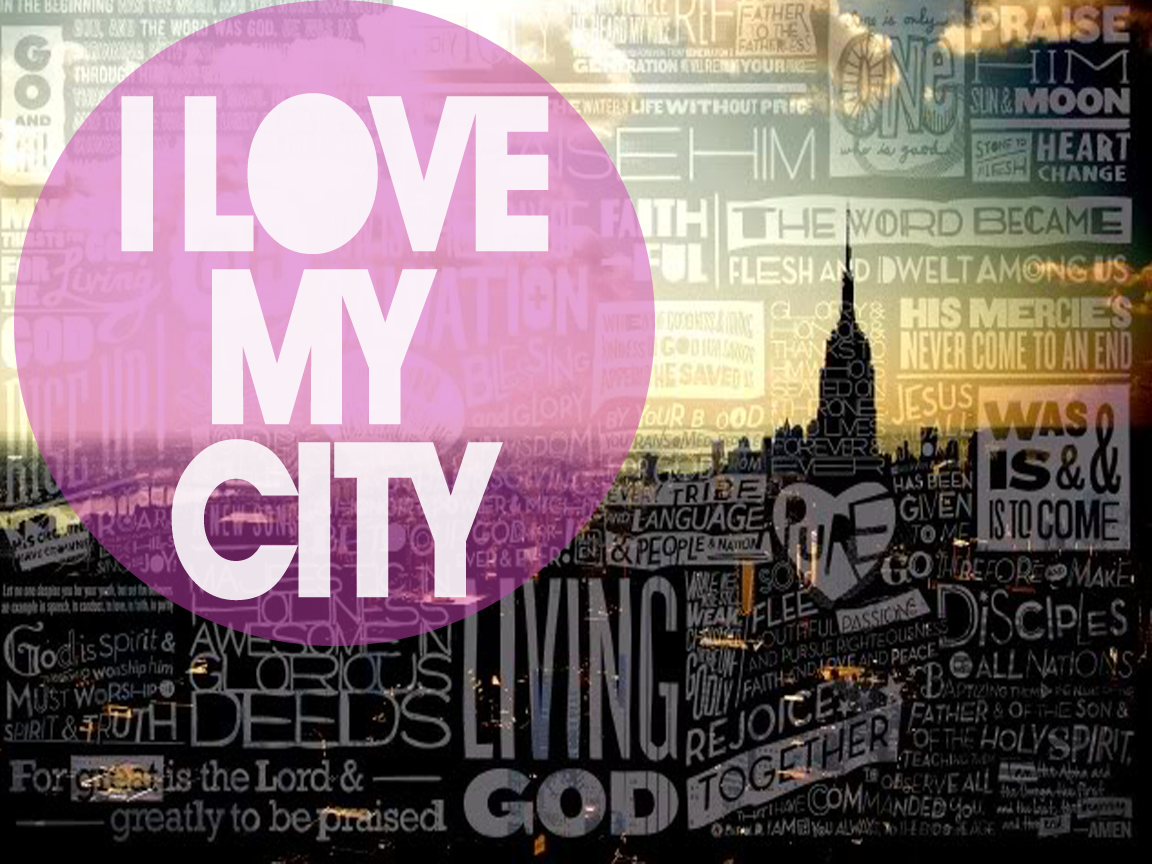 Full HouseWeek 1Because we love our city…1.  we want them to have what we have:  Jesus!12 Then he turned to his host. “When you put on a luncheon or a banquet,” he said, “don’t invite your friends, brothers, relatives, and rich neighbors. For they will invite you back, and that will be your only reward. 13 Instead, invite the poor, the crippled, the lame, and the blind. 14 Then at the resurrection of the righteous, God will reward you for inviting those who could not repay you.” 15 Hearing this, a man sitting at the table with Jesus exclaimed, “What a blessing it will be to attend a banquet in the Kingdom of God!” 16 Jesus replied with this story: “A man prepared a great feast and sent out many invitations. 17 When the banquet was ready, he sent his servant to tell the guests, ‘Come, the banquet is ready. Luke 14:12-17
Why Stretch?We must stretch to reach our full potential.Our stretching causes others people to grow.2.  We won’t stop doing church b/c someone doesn’t come.18 But they all began making excuses. One said, ‘I have just bought a field and must inspect it. Please excuse me.’ 19 Another said, ‘I have just bought five pairs of oxen, and I want to try them out. Please excuse me.’ 20 Another said, ‘I now have a wife, so I can’t come.’ Luke 14: 18-203.  We will do the things no one is doing so we can reach the people no one is reaching.21 “The servant returned and told his master what they had said. His master was furious and said, ‘Go quickly into the streets and alleys of the town and invite the poor, the crippled, the blind, and the lame.’ 22 After the servant had done this, he reported, ‘There is still room for more.’ 23 So his master said, ‘Go out into the country lanes and behind the hedges and urge anyone you find to come, so that the house will be full. Luke 14:21-23